Name:_________________________ Date:_______________ Per._______ Score:_____U11 HW #3  		Multiply and Divide Like bases with Exponents            For parts a. through c. write each expression in expanded form. Then write the simplified expression in exponential form.For parts a. through c. write each expression in expanded form. Then write the simplified expression in exponential form.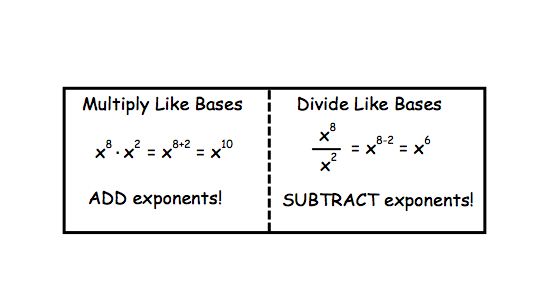 Try these using the Exponent Rules:     Show All the Steps. All answers must have positive exponents.  #ExpressionExpanded FormExponential Form#ExpressionExpanded FormExponential Form